Российско-германский проект «Климатические весы»Партнеры по проектуПравительство г. ГамбургСанкт-Петербургский Государственный УниверситетАннотацияПроект носит партнерский международный  характер в сферах научного сотрудничества, педагогического взаимодействия, охраны окружающей среды и устойчивого развития.В ходе проекта создается и апробируется комплект оборудования и методических материалов для проведения занятий, семинаров, дискуссий  для различных целевых групп: педагоги, учащиеся образовательных учреждений, бизнес партнеры. Оборудование и методика использования создаются на основе адаптации и доработки модели, разработанной в г. Гамбург. Материалы проекта включают в себя данные, собранные сотрудниками СПБГУ в результате исследования.Важность проекта проистекает из ее основных предпосылок:Успешный опыт сотрудничества между Гамбургом и Санкт-Петербургом на уровне городов в целом и на уровне отдельных учреждений и организаций в т.ч. по вопросам устойчивого развития.Растущая актуальность изучения тем изменения климата, снижения негативного экологического воздействия, изменения экологических действий и поведения для Санкт-Петербурга, России, Германии  и мира в целом.      Цель проекта: создать и апробировать методику проведения интерактивных занятий для различных целевых групп на основе использования комплекта оборудования «Климатические весы».Целевая группа: педагоги, студенты, школьники На первом этапе проектаПроведено исследование и сбор данных по выбросам парниковых газов от разных сфер применительно к  региону Санкт-Петербург;Определен и изготовлен состав демонстрационного набора, включающего в себя сами весы и «модели» нашего ежедневного выбора. В частности: использование транспорта, производство и потребление продуктов питания, ЖКХ, производство и использование текстиля, бумаги;Составлено содержание и проект методического руководства для педагогов и ведущих занятий  для использования комплекта;Проведена серия консультаций с педагогами и преподавателями ВУЗов и школ,  представителями партнерских компаний из сообщества «Лига зеленого бизнеса». На втором этапе проекта (апрель-декабрь 2021 года) планируется проведение  серии  методических мероприятий для педагогов, студентов, школьников в партнерстве с образовательными учреждениями СПб.Основные темы и содержание проектируемых занятий: Влияние образа жизни, повседневного выбора людей, технологий и систем на состояние окружающей среды, в частности, объемы выбросов парниковых газов. Влияние выбросов парниковых газов на изменение климата;Способы предотвращения, сокращения выбросов и компенсации негативного эффекта;Обсуждение решений на разных уровнях (от личного до глобального) и разной степени системности. Календарь проектаФевраль – март – Презентация проекта для представителей  образовательных учреждений и педагогической общественности Санкт-Петербурга и ГамбургаМарт – май – Показ методического комплекса «Климатические весы» и  семинары для педагогов образовательных учреждений по его использованиюАпрель  - Проведение международного дискуссионного круглого стола для обсуждения перспектив развития образования для устойчивого развития, в рамках Недели Германии в Санкт-Петербурге, онлайн Май - октябрь - проведение интерактивных эколого-просветительских занятий с использованием методического комплекса «Климатические весы» по заявкам  образовательных учреждений Ожидаемые результаты проекта Апробирование и доработка методического руководства, оформление, дизайн и публикация брошюры в печатном и электронном виде.Проведение трех информационно-методических семинаров-презентаций методического комплекса «Климатические весы» в 2021 году.Внедрение практики использования методического комплекса в работе образовательных учреждений и объединений дополнительного образования. Состав комплекта «Климатические весы»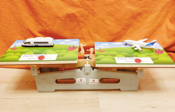 Механические весы с прямоугольными платформами для взвешивания, макс. нагрузка 5 кг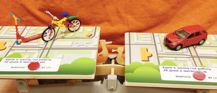 Пары для взвешивания «Альтернативы выбора в повседневной жизни»:Транспорт, чтобы добраться в школу/на работу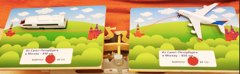 Выбор транспорта для перемещения между городами: из СПб в Москву на поезде или самолете.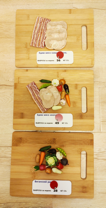 Выбор рациона питания: употребление мяса в пищу ежедневно, несколько раз в неделю или никогда.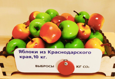 Выбор фруктов и овощей, по критериям удаленности доставки и технологий выращивания.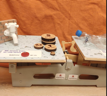 Выбор способа обеспечения себя питьевой водой: из-под крана или бутилированную. Выбор одежды и бумаги для печати.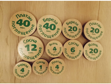 Двухсторонние гирьки с количеством выбросов СО2 и варианты компенсаций того или иного выброса